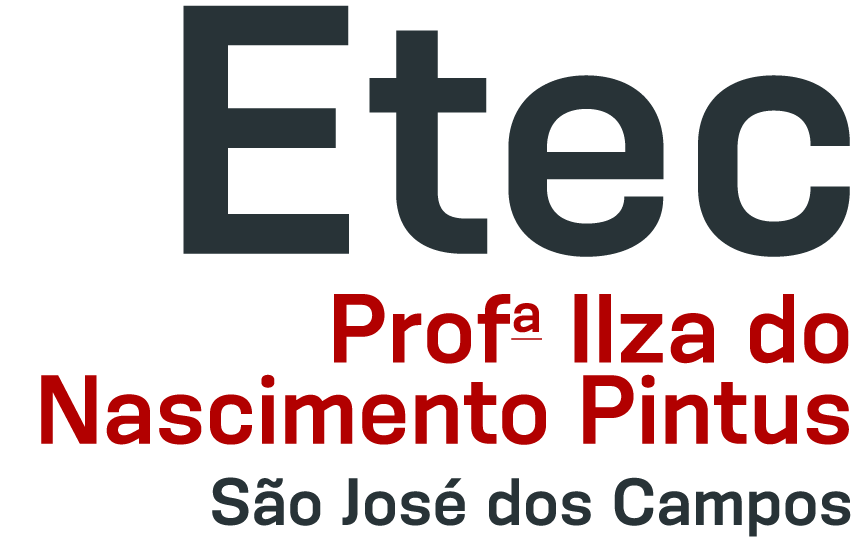 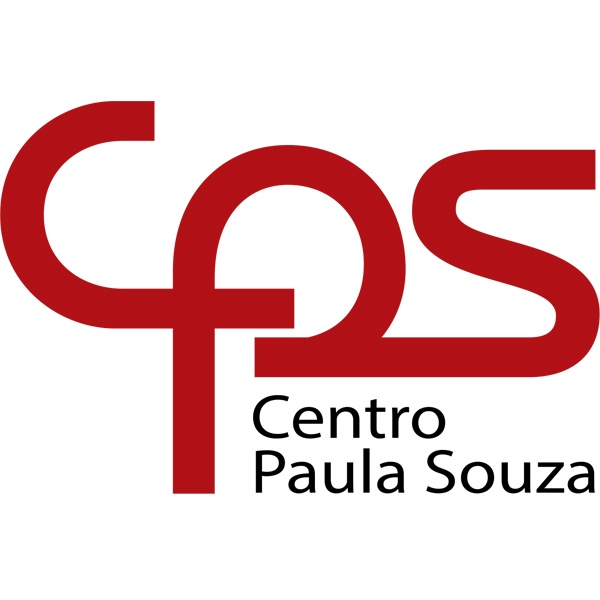 ANEXO ÚNICO TERMO DE AUTORIZAÇÃO DE DIVULGAÇÃO TRABALHO DE CONCLUSÃO DE CURSO – TCC Nós, alunos abaixo assinados, regularmente matriculados no Curso Técnico ______________________________________, na qualidade de titulares dos direitos morais e patrimoniais de autores da Obra (Título do TCC) _________________________________________________________________________________________ Trabalho de Conclusão de Curso apresentado na ETEC profª Ilza Nascimento Pintus, município de São José dos Campos em 24/06/2016 autorizamos o Centro Paula Souza reproduzir integral ou parcialmente o trabalho e/ou disponibilizá-lo em ambientes virtuais.   São José dos Campos,  ____ / ____ / 20___Ciência do Professor OrientadorCiência do Professor Coordenador do CursoNome RG Assinatura Nome Assinatura Data__ / __ / 20___Nome Assinatura Data__ / __ / 20___